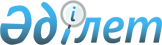 О проекте распоряжения Президента Республики Казахстан "О признании утратившим силу распоряжения Президента Республики Казахстан от 21 января 1998 года N 3831"Постановление Правительства Республики Казахстан от 26 июня 2003 года N 609      Правительство Республики Казахстан постановляет: 

      Внести на рассмотрение Президента Республики Казахстан проект распоряжения Президента Республики Казахстан "О признании утратившим силу распоряжения Президента Республики Казахстан от 21 января 1998 года N 3831".       Премьер-Министр 

      Республики Казахстан       Проект  Распоряжение Президента Республики Казахстан  О признании утратившим силу распоряжения 

Президента Республики Казахстан 

от 21 января 1998 года N 3831       Признать утратившим силу распоряжение  Президента Республики Казахстан от 21 января 1998 года N 3831 "О Попечительском совете Общенационального фонда по поддержке малообеспеченных граждан" (САПП Республики Казахстан, 1998 г., N 1, ст. 3).       Президент 

      Республики Казахстан 
					© 2012. РГП на ПХВ «Институт законодательства и правовой информации Республики Казахстан» Министерства юстиции Республики Казахстан
				